EDUCATION

REFEREED PUBLICATIONS(* indicates undergraduate author)Ph.D. Geography, December 2017, University of Arizona, School of Geography and DevelopmentMinor: Natural ResourcesDissertation: “Anthropogenic Influences on Fire Regimes and Post-Fire Ecological Communities in an Arizona Sky Island”Committee: Greg A. Barron-Gafford, Donald A. Falk, Stephen R. YoolGraduate Certificate in Dendrochronology, May 2014, University of ArizonaGraduate Certificate in Geographic Information Science (GIS), May 2012,University of ArizonaM.A. Geography, December 2008, University of Arizona, School of Geography and DevelopmentThesis: “Scientific research across socialist transitions: The shifting focus of physical science research in Mongolia”Committee: Paul F. Robbins, Barbara J. Morehouse, Jennifer L. CroissantB.A. Geology, magna cum laude, May 2002, Bates College, Dept. of GeologyMinor: PhilosophyHonors Thesis: “P-T paths of Acadian migmatites of the Presidential Range, NH”Committee: J. Dykstra Eusden, Carl B. Straub, Charles GuidottiPUBLISHEDMargolis, E.Q., Guiterman, C.H., Chavardès, R.D., Coop, J.D., Copes-Gerbitz, K., Dawe, D.A., Falk, D.A., … Minor, J., et al. 2022. The North American Tree-Ring Fire-Scar Network. Ecosphere 13(7): e4159. 10.1002/ecs2.4159.Button, C.E., Ghezzi, S.A., Godfrey, P., Huminski, S.E., Minor, J., and Silka, L. 2022. Transforming Barriers into Opportunities: Teaching Environment and Sustainability Service-Learning Courses during the 2020 COVID-19 Pandemic. Journal of Higher Education Outreach and Engagement 26(1): 179-195Minor, J. and McCourt, M. 2021. Role-Based Assignments Support Student Engagement during Geography Field Trips. The Geography Teacher 18(1): 24-38. 10.1080/19338341.2020.1861054.Jin, C., Zheng, M., Huang, L., Qian, S., Jim, C.Y., Lin, D., Zhao, L., Minor, J., Coggins, C., Chen, B., Zhang, J., and Yang, Y. 2020. Co-existence between humans and nature: Heritage trees in China’s Yangtze River region. Urban Forestry & Urban Greening 54: 126748. 10.1016/j.ufug.2020.126748REFEREED PUBLICATIONS CONTINUEDHuang, L., Jin, C., Zhen, M., Zhou, L., Qian, S., Jim, C.Y., Lin, D., Zhao, L., Minor, J., Coggins, C. Chen, B., and Yang, Y. 2020. Biogeographic and anthropogenic factors shaping the distribution and species assemblage of heritage trees in China. Urban Forestry & Urban Greening 50: 126652. 10.1016/j.ufug.2020.126652Huang, L., Tian, L., Zhou, L., Jin, C., Shenhua, Q., Jim, C.Y., Lin, D., Zhao, L., Minor, J., Coggins, C. and Yang, Y. 2020. Local cultural beliefs and practices promote conservation of large old trees in an ethnic minority region in southwestern China. Urban Forestry & Urban Greening 49: 126584. 10.1016/j.ufug.2020.126584Minor, J., Pearl, J.K., Barnes, M.L., Colella, T.R., Murphy, P.C., Mann, S., and Barron-Gafford, G.A. 2020. “Critical Zone Science in the Anthropocene: Opportunities for biogeographic an ecological theory and praxis to drive Earth science integration.” Progress in Physical Geography: Earth and Environment 44(1): 50-69. 10.1177/0309133319864268Coggins, C. and Minor, J. 2018. Fengshui Forests as a Socionatural Reservoir in the Face of Climate Change and Environmental Transformation. Asia Pacific Perspectives 15(2): 4-29. https://www.usfca.edu/center-asia-pacific/perspectives/v15n2/coggins-minorMinor, J., and Boyce, G.A. 2018. Smokey Bear and the Pyropolitics of United States Forest Governance. Political Geography 62: 79-93. 10.1016/j.polgeo.2017.10.005Chen, B., Coggins, C., Minor, J., and Zhang, Y. 2018. Fengshui forests and village landscapes in China: geographic extent, socioecological significance, and conservation prospects. Urban Forestry & Urban Greening 31: 79-92. 10.1016/j.ufug.2017.12.011Minor, J., Falk, D.A., and Barron-Gafford, G.A. 2017. “Fire Severity and regeneration strategy influence shrub patch size and architecture. Forests 8(7): 221. 10.3390/f8070221Minor, J.J. and Arizpe, A.H. 2015. Trimming and Planing Rough-Cut Wood for Efficient Dendrochronological Sample Preparation and Storage. Tree-Ring Research 71(2): 130-134. 10.3959/1536-1098-71.2.130IN REVIEW*Fischer, E., Minor, J., and McMahan, M. In review. Recommendations for Establishing a Market for Invasive Green Crabs in New England. The Northeastern Geographer. REFEREED PUBLICATIONS CONTINUEDOTHERPUBLICATIONS IN PREPARATION*Fischer, E., McMahan, M., and Minor, J. In prep. Exploring the Culinary Potential of Invasive Green Crabs in Maine. Maine Policy Review. Minor, J., Falk, D.A., Barron-Gafford, G.A., and Yool, S.R. In prep. “Replacement of dynamically stable fire regimes by EuroAmerican settlement and land use change.” Annals of the American Association of Geographers.Minor, J., Falk, D.A., and Barron-Gafford, G.A. In prep. “Post-fire ecological trajectories of a twice-burned Madrean Sky Island.” Ecology.Minor, J. and Falk, D.A. In prep. “Madrean Sky Island trees respond to climate stress with altered stem allometry.” Journal of Forestry. Minor, J., Prendergast, N., and Burtner, M. In prep. “Linking Environmental History and Political Ecology for Effective Field-Based Pedagogy.” Journal of Geography.Minor, J., Zugmeyer, C., and McCoy, A. In prep. “Ecological novelties on a highly managed desert river.” Riparian Ecology and Conservation.*Gultekin, C., Coggins, C.R., *Huang, R., and Minor, J. In prep. “The fengshui of biodiversity conservation: Grassroots forestry traditions and emerging forestry policy in South China.” China Quarterly.BOOK CHAPTERS, REPORTS AND WHITE PAPERSCoggins, C., Minor, J., and Chen, B. 2022. China’s Fengshui Forests: The Fate of Lineage Wind-Water Polities Under Ecological Civilization. Ch. 7 in Sacred Forests of Asia: Spiritual Ecology and the Politics of Nature. Routledge: 119-135. 10.4324/9781003143680-13.Beck, L. and Minor, J. 2022. First Year Fusion: An Experiential Accelerator for College Readiness and Retention. In Britt, L. (ed) Teaching Matters, vol. III: Essays by the faculty and staff at the University of Maine at Farmington: 37-44.Minor, J. 2022. Using the Campus Environment as a Classroom. In Britt, L. (ed) Teaching Matters, vol. III: Essays by the faculty and staff at the University of Maine at Farmington: 109-114.Coggins, C., Minor, J., Chen, B., Zhang, Y., Tiso, P., *Lam, J., and *Gultekin, C. 2018. “China’s community Fengshui Forests: Spiritual ecology and nature conservation” in B. Verschuuren and S. Brown (eds), Cultural and Spiritual Significance of Nature in Protected Areas: Governance, Management and Policy, Routledge: 225-237.Minor, J.J. 2017. “Anthropogenic Effects on Fire Regimes and Post-Fire Ecological Communities in an Arizona Sky Island”. Doctoral Dissertation. University of Arizona, Tucson, Arizona. 270 pp. PUBLICATIONS CONTINUEDHouse-Peters, L., Kelly-Richards, S., Minor, J., Radonic, L., and Quinn, J. 2013. 
“Public Political Ecology Field Course: Report on a two-day Critical Theory and Mixed Methods Course. Public Political Ecology Lab”. Published online: http://ppel.arizona.edu/resources/ppel-report-political-ecology-critical-theory-and-mixed-methods-field-course.Hudson, A.M., Minor, J.J., and Posthumus, E.E. “Stories of the Sky Islands: Exhibit Development Resource Guide for Biology and Geology at Chiricahua National Monument and Coronado National Memorial.” Prepared for the National Park Service under terms of Cooperative Ecosystems Studies Unit Agreement H1200-05-0003 Task Agreement J8680090020. May 17, 2013. Minor, J.J. 2011.  "Adaptive Management" in Newman, J. (ed), Green Ethics and Philosophy: An A-to-Z Guide. 2011. SAGE Publications. <http://www.sageereference.com/view/greenethics/n1.xml>.Anderson, G., Dick, E., Minor, J., and Pritchard, A. 2010. "Rethinking Water in the Arid Southwest: The Need for a New Framework for Managing Water in Arizona." Central Arizona Project Award for Water Research. Published online: https://www.cap-az.com/documents/education/2010-Anderson-Dick-Minor-Prichard.pdf.   Minor, J.J. 2008. “Scientific Research across Socialist Transitions: The Shifting Focus of Ecological Research in Mongolia.” M.A. Thesis. University of Arizona, Tucson, Arizona. 69 pp.Minor, J. 2007. “Brucellosis”: in Encyclopedia of Environment and Society, vol 1.  Robbins, P. (ed). Sage: Thousand Oaks, CA, p. 171-172.Minor, J. 2007. “Ecotone”: in Encyclopedia of Environment and Society, vol 2.  Robbins, P. (ed). Sage: Thousand Oaks, CA, p. 534-535.Minor, J. 2007. “Fecal Coliform Bacteria”: in Encyclopedia of Environment and Society, vol 1.  Robbins, P. (ed). Sage: Thousand Oaks, CA, p. 651.Minor, J. 2007. “Fire Ant”: in Encyclopedia of Environment and Society, vol 2.  Robbins, P. (ed). Sage: Thousand Oaks, CA, p. 673-674.Minor, J. 2007. “Quinine”: in Encyclopedia of Environment and Society, vol 4.  Robbins, P. (ed). Sage: Thousand Oaks, CA, p. 1456.Eusden, J.D., Jr., Anderson, K.B., Beaudry, E., Dupee, M., Larkin, R.R., Minor, J.J., and Welling, D.E. 2006. Domes, Volcanics, Migmatites, Refolded Folds and Granites: A Transect from the Bronson Hill Arc into the Central Maine Cover, Northern Presidential Range, New Hampshire: in Gibson, D., Daly, J. and Reusch, D., eds., New England Intercollegiate Geological Conference Guidebook for Field Trips in Western Maine 98(1), p. 167-180, Trip C-1.PUBLICATIONS CONTINUEDMinor, J.J. 2002. P-T Paths for Acadian Migmatites of the Presidential Range, NH. The Maine Geologist 28(2), p. 6.Dupee, M., Minor, J.J. and Eusden, J.D., Jr. 2002. Continued Bedrock Geologic Mapping in the Presidential Range, NH.: A Progress Report for EDMAP 2001: Geological Society of America Abstracts with Programs 37(2), p. A-68. Minor, J.J. 2002 “P-T Paths of Acadian Migmatites of the Presidential Range, NH.” B.A. Thesis (honors). Bates College, Lewiston, Maine. 150 pp. PROFESSIONAL EXPERIENCE ENVIRONMENTAL GEOGRAPHY & EDUCATION POSITIONSAssistant Professor of Geography & Environmental PlanningDepartment of Geography and Environmental Planning, University of Maine at FarmingtonTerm: September 2018-presentInstructional Specialist: MS-GIST (Master’s of Science in Geographic Information Systems Technology)School of Geography and Development, University of ArizonaTerm: January-September 2018Supervisor: Dr. Chris Lukinbeal, (520) 621-6181, clukinbe@email.arizona.edu Adjunct Instructor: Dendroecology and GeographySchool of Geography and Development & Laboratory of Tree-Ring Research, University of ArizonaTerm: May 2017-September 2018Teaching: GEOS 597: Dendroecology and GEOG 230: Our Changing ClimateAgrivoltaics: Plant Ecophysiology & Novel Ecosystems, Graduate AssociateSchool of Geography and Development, University of ArizonaTerm: January-August 2017Supervisor: Dr. Greg Barron-Gafford, (520) 548-0388, gregbg@email.arizona.edu Post-Fire Effects on Forested Ecosystems, Project ManagerSchool of Natural Resources and the Environment, University of ArizonaTerm: May-August 2013, 2014, 2015Supervisor: Dr. Don Falk, (520) 626-7201, dafalk@email.arizona.eduEcology and Conservation of Sacred Forests, Team LeaderBard College at Simon’s RockTerm: July-August 2014, 2015, 2016Supervisor: Dr. Christopher R. Coggins, (413) 528-7282, ccoggins@simonsrock.edu University Sustainability, Interim Director of the Office of SustainabilityOffice of Sustainability, University of ArizonaTerm: August 2013-May 2014Supervisor: James van Arsdel, Senior Assistant Vice President of Student Affairs, (520) 275-0435, j.vanarsdel@gmail.comTranslational Science for Outreach, Graduate Research AssistantArizona State Museum, University of ArizonaTerm: January-May 2013Supervisor: Dr. Beth Grindell, (520) 626-8364, grindell@email.arizona.edu PROFESSIONAL EXPERIENCE CONTINUEDCommercial Salmon Fishery, DeckhandF/V Jessie LucileNaknek, AlaskaTerm: June-July 2010, 2012, 2013Supervisor: Dr. Marcus A. Burtner, (303) 253-5946, marcusburtner@yahoo.com Forest Biology and Restoration Ecology, Graduate Research AssistantSchool of Natural Resources and the Environment, University of ArizonaTerm: August 2010-May 2011Supervisor: Dr. Don Falk, (520) 626-7201, dafalk@email.arizona.eduFire Ecology and Forest Demography, Field TechnicianLaboratory for Tree Ring Research, University of ArizonaTerm: May-August 2007, 2008, 2009, 2010Supervisor: Dr. Don Falk, (520) 626-7201, dafalk@email.arizona.eduCoupled Natural and Human Systems, Graduate Research AssistantSchool of Geography and Development, University of Arizona. Term: August 2009-May 2010Supervisor: Dr. Paul Robbins, (608) 265-5296, director@nelson.wisc.edu Commercial Lobster Fishery, SternmanF/V PandoraIslesford, MaineTerm: August 2004-December 2005Supervisor: Ted Spurling, Jr., (207) 244-7408, jerited@spurlingdesign.com Community Development and Lobster Fishery Biology, Island Fellow Island InstituteTerm: September 2002-August 2004Supervisor: Dr. Rob Snyder, (207) 594-9209 ext. 142, rsnyder@islandinstitute.org Environmental Educator, AmeriCorpsMaine Conservation CorpsTerm: September 2002-August 2003Supervisor: Chris Wolff  (207) 449-1366 ext. 5, cwolff@coastalhumanesociety.org Geologic Field Mapping, Research TechnicianDepartment of Geology, Bates CollegeTerm: July-August 2001Supervisor: Dr. J. Dykstra Eusden, (207) 786-6152, deusden@bates.edu TEACHING EXPERIENCE ENVIRONMENTAL GEOGRAPHY AND PLANNING COURSESNatural Hazards & Human Risk Factors (GEO 531/431)Graduate/undergraduate course in UMaine Augusta’s Trauma-Informed Emergency Management program. Spring 2022Earth Wind and Fire: Geography of Natural Hazards (GEO 105S)  
Fall 2021, Spring 2021, Fall 2020, Spring 2020Political Ecology (GEO 334)  Focus: comprehensive contemporary and historical political ecology of the Mississippi River watershed. Fall 2019Environmental Field Methods (GEO/EPP 207)  Field-based methods class. Fall 2020, 2019Environmental Issues (GEO/EPP 231S)  Uses role-playing pedagogy (“Reacting to the Past”) to engage students in debates over environmental management and conservation. Spring 2021, 2020, 2019Nature and Society (GEO/EPP 331)  Upper-level seminar. 
Spring 2021, 2019Physical Geography (GEO/EPP 235)    Project-based: campus forest dendrochronology, snowbank salinity, stream geomorphology assessment. Spring 2022, Spring 2020, Fall 2018Forest Management: Science, Institutions, & Communities (GEO/EPP 238S)   Featured a Virtual Global Exchange with University of the Ryukyus. Fall 2021, 2018Field Study in Environmental Geography (GEOG 303)   Spring 2018, 2015, Fall 2014, Summer 2010, Spring 2010; TA Spring 2009Our Changing Climate (GEOG 230)   Fall 2017 (enrollment 80), Spring 2013, Winter 2013 (online), Spring 2012, Winter 2012 (online)Dendroecology (GEOS 597)   Included multi-day field trip. Summer 2017Our Dynamic Landscape (GEOG 240)   Fall 2016, 2011Introduction to Dendrochronology  (GEOG/GEOS/ANTH 439-539)   Laboratory Instructor Fall 2015Earth’s Environment: Introduction to Physical Geography (GEOG 170)   Winter 2014 (online); TA Fall 2008Biogeography (ECOL/GEOG/GEOS 438-538)   Co-convened graduate and undergraduate course. Fall 2012Introduction to Global Change (GC 170)   TA Spring 2016TEACHING EXPERIENCE CONTINUEDFIELD-BASED AND EXPERIENTIAL COURSESHuman Geography and Global Systems (GEOG 150)  Lead TA Spring 2008, Fall 2007; TA Spring 2007, Fall 2006Human Geography and Global Systems (GEOG 150)  Lead TA Spring 2008, Fall 2007; TA Spring 2007, Fall 2006Structural Geology (GEO 230)   Instructing geological field methods and the interpretation of geologic structures. TA Spring 2002Plate Tectonics and the Earth's Interior (GEO 104)   Assisting in field methods instruction and geologic mapping. TA Fall 2001FIELD-BASED AND EXPERIENTIAL COURSESSuccess & Failure: (HON 101)  First-year Fusion course with an intensive pre-semester field week and an on-campus seminar. Project-based, topic: edible and culinary market for invasive green crabs. Fall 2021Summer Experience: (LIA 100) 1-credit pre-college immersive course. Topic: dendrochronology field methods. Summer 2021Living in the Desert: Adaptations to a Difficult Climate  (GEO 277S)  10-day travel and service-learning course to Tucson, AZ. Winter 2020Making Change in Maine: (FYS 100)  First-year Fusion course with an intensive pre-semester field week and an on-campus seminar. Project-based, topic: transportation planning for multimodal users. Fall 2020, 2019Landscapes and Watersheds from the San Juan Mountains to the Grand Canyon (HIST 495)   13-day field course in environmental history and political ecology in the Four Corners region. Summer 2013Environmental History of the Santa Cruz River (GEOG 455)   Experiential field and classroom based course on the ecology and environmental history of a dry river. Summer 2012, 2011Fire Effects and Ecological Recovery in the Chiricahua Mountains (GEOG 397)   Included 2-day overnight field trip to the Chiricahua Mountains. Fall 2011Field Study in Geography (GEOG 397)   1-unit fieldtrip experience offered in conjunction with a regular semester course. Summer 2012, Fall 2011, Summer 2011Preceptorship (GEOG 391)   Training and mentoring undergraduates in pedagogical skills, including instruction in laboratory and field methods. Spring 2015, Fall 2014, Spring 2013, Spring 2012, Summer 2010, Spring 2010TEACHING EXPERIENCE CONTINUEDINTERNSHIPS AND INDEPENDENT STUDIESInternship in Environmental Policy & Planning (EPP 396)  Allen Cherkis, Transportation Planning and GIS. Bangor Area Comprehensive Planning System (BACTS), Bangor Maine, Spring 2022.Eve Fischer, Invasive Green Crab policy. Manomet’s Resilient Habitat Program, Brunswick Maine, Summer 2021Melissa Veitch, GIS and Cartography for Food Waste Reduction. Mitchell Center for Sustainability Solutions (UMaine Orono), Summer 2021Simon Murphy, Food Waste Reduction. Mitchell Center for Sustainability Solutions (UMaine Orono), Spring/Summer 2021Olivia Bucknam, Food Waste Reduction, Mitchell Center for Sustainability Solutions (UMaine Orono), Summer 2021Isabella Monboquette, Green Crab and River Herring, Manomet, Brunswick Maine, Fall 2020 (6 credits)Gus Cooke, UMaine Farmington Community Garden, Summer 2020Kiernan Huggins, Aspen/Snowmass Trails, Aspen Colorado, Summer 2020Travis Davis, Pike Industries, Berwick Maine, Summer 2019Independent Study in Geography (GEO 397)Eve Fischer, “Policy Research on Invasive Green Crabs in Maine.” Fall 2021, 4 credits. Yielded manuscripts to Maine Policy Review and The Northeastern Geographer, Best Poster award at the 2021 NESTVAL conference, and a presentation to Maine State Legislature’s Marine Resources Committee.AJ Saulnier, “Legal Protocols around Food Waste Reduction.” Summer 2021, 4 creditsJames Fox, “Snowpack Measurements and Modeling in Temple Stream Watershed.” Spring 2019, 5 creditsFUNDING AND COMPETITIVE GRANTS GRANTS & FELLOWSHIPSRural Health and Wellbeing Research Reinvestment Fund, University of Maine System. Research and plan a circular “upcycled” food processing infrastructure in Maine to reduce food waste and solve food insecurity while spurring economic growth. J. Minor (PI), S. Lee, and M. Pires. $30000, 2021.Campuses for Environmental Stewardship, Maine Campus Compact. Support in-person training in Community Action Research and high-impact teaching, and the development of new courses (FYS 100 Making Change in Maine). J. Minor and Matt McCourt (Co-PIs). $4500, summer 2019.
Course Preparation Support, Office of Global and Experiential Education, University of Maine at Farmington. Support on-the-ground planning and course development for UMF’s first domestic travel course “Living in the Desert: Adaptations to a Difficult Climate.” $1000, summer 2019.Open Access Publication Fund, University of Arizona Libraries, to support publication of a peer-reviewed paper (Minor et al., 2017) that is freely available to the public. $1200, summer 2017.Summer Research and Travel Grant, University of Arizona Graduate and Professional Student Council Research and Travel Grant, to support mixed-methods summer fieldwork on sacred fengshui forests in western China. $750, 2016.Graduate Student Research/Travel Award, University of Arizona Institute of the Environment, to support mixed-methods summer fieldwork on sacred fengshui forests in China. $500, 2015.PRX (Public Radio Exchange) STEM Story Project 2.0: Grant to create and produce a STEM story on the connections between fire ecology and climate change in the Sky Islands of Arizona. With radio producer Aengus Anderson. $3000, 2014. https://beta.prx.org/stories/128472.Graduate College Research Fund: Grant to support summer dendrochronology and forestry sampling in fengshui forests in southeastern China. $1500, 2014. UA Green Fund MiniGrant: Environmental History Field Course: Landscapes and Watersheds from the San Juan Mountains to the Grand Canyon.” Grant in support of field-based environmental history course. $1500, 2013.Doctoral Research Grant, Social and Behavioral Sciences Research Institute, University of Arizona. Funded forest disturbance research in the southwestern United States. $1000, 2013.WEES (Water Environmental and Energy Solutions) Grant, University of Arizona. Supported extramural expert on hydraulic fracturing. $1000, 2011.FUNDING AND COMPETITIVE GRANTS CONTINUEDFuture Environmental Professional Scholarship, Arizona Association of Environmental Professionals. $1000, 2010.Pre-Doc Graduate Research Grant, Social and Behavioral Sciences Research Institute, University of Arizona. Funded translation of Russian-language scientific sources for MA thesis project. $600, 2008.University of Arizona Foundation Grant: On behalf of the Southern Arizona Geographers Association to support research equipment purchase. $4616, 2008. Philip J. Otis Fellowship: “Cultural Adaptations to Land-Use Changes in Mongolia.” Interviews with herders and policymakers regarding post-socialist land privatization proposals, $2000, 2001.Summer Research Support Grant, Bates College. $500, 2001.Phillips Student Fellowship: “Cross Cultural Musical Study, Ghana.”  Immersive ethnomusicology research into Ghanaian musical heritage, drumming, and lute in Accra, Ghana. $3000, 2000.TRAVEL AWARDSTravel grant to present at the 3rd Southwest Fire Ecology Conference in Tucson, AZ. TREE travel grant from Association for Fire Ecology. $275, 2016Travel grant to present at the 1st Southwest Fire Ecology Conference in Santa Fe, NM. TREE travel grant from Association for Fire Ecology, $500, 2012Travel grant to present at the Association of Pacific Coast Geographers conference in Coeur d’Alene, ID. University of Arizona Graduate and Professional Student Council and APCG, $700, 2010Travel grant to present at the Association of American Geographers conference in Washington, D.C. University of Arizona Graduate and Professional Student Council, $350, 2010Travel grant to present at the Association of American Geographers conference in Boston, MA. University of Arizona Graduate and Professional Student Council, $300, 2008Travel grant to present at the Association of American Geographers conference in Boston, MA. University of Arizona Institute of the Environment, $300, 2008HONORS & AWARDSBADGESHONORS & AWARDS Donald Harward Faculty Award for Service-Learning Excellence awardee, Maine Campus Compact, 2021Campuses for Environmental Stewardship Faculty Fellowship, Maine Campus Compact, 2019-2021Andrew Ellicott Douglass Memorial Scholarship, University of Arizona Laboratory of Tree-Ring Research, 2016World Geography Bowl champion team member, Association of American Geographers, 2015; 2nd place team 2016.College of Science Teaching Award, University of Arizona, 2014Excellent Graduate Teaching Assistant, Honorable Mention, University of Arizona, 2013College of Science Service Award, University of Arizona, 2013Best Poster Award, Southwest Fire Ecology Conference, Santa Fe, NM, 2012Central Arizona Project Award for Water Resources Research, 2010Harry and Shirley Bailey Award for best paper in Physical Geography at the Association of Pacific Coast Geographers, 2010National Science Foundation Graduate Research Fellowship, Honorable Mention, 2008Gamma Theta Upsilon, Geographical honors society, 2008National Science Foundation Graduate Research Fellowship, Honorable Mention, 2007UNICollaboration Trainee in Virtual Exchange Project Design. Issued 9/1/2021. 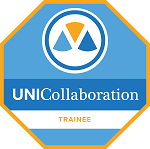 SCHOLARLY PRESENTATIONS (presented by first author unless otherwise noted; † indicates invited talks;* indicates undergraduate author)SCHOLARLY PRESENTATIONSMinor, J. “Invasive Species Control through Expanded Culinary Markets.” NESTVAL Geography Meeting, University of Connecticut (virtual), Oct 14-16, 2021.*Fischer, E., McMahan, M., and Minor, J. “Exploring the Opportunity for a Green Crab Fishery in Maine.” NESTVAL Geography Meeting, University of Connecticut (virtual), Oct 14-16, 2021.*Veitch, M., Minor, J., and Lee, S. “Building Maine’s Food Processing Infrastructure: A Circular Food Systems Map for Maine.” NESTVAL Geography Meeting, University of Connecticut (virtual), Oct 14-16, 2021.Minor, J. “Assigning Roles to Support Active Student Learning.” Campuses for Environmental Stewardship Summit, Maine Campus Compact (virtual), May 19 2021.Minor, J. “Taking the Campus as a Service-Learning Partner for Environment and Sustainability Coursework.” Maine Sustainability & Water Conference, Augusta, Maine (virtual), March 31-April 1, 2021.Minor, J., *Bucknam, O., *Chabot, J., *Cherkis, A., *Down, R., *Fischer, E., and *Kane, J. “Teaching Physical Geography & Sustainability in a Time of COVID using Campus as a Classroom.” NESTVAL Geography Meeting, Salem, MA (virtual), Nov 13-14, 2020.Minor, J. and McCourt, M. “Role-based assignments support critical encounters during geography field trips.” NESTVAL Geography Meeting, Framingham, MA, Oct 18-19, 2019.Minor, J. “Replacement of Dynamically Stable Fire Regimes by Euro-American Settlement.” Annual Conference of the Association of American Geographers. April 3-7, 2019, Washington, DC.Minor, J. and Prendergast, N. “Teaching Sustainability by Linking Environmental History and Political Ecology for Effective Field-Based Pedagogy.” Maine Sustainability and Water Conference. March 28, 2019, Augusta, Maine. Minor, J. “China’s Village Fengshui Forests.” (for Asia: People and Environments course), December 10, 2018, University of Maine-Farmington. †Minor, J. “Smokey Bear and the shifting use of media in wildfire prevention campaigns.” NESTVAL Geography Meeting, Keene, NH, Oct 12-13, 2018.Minor, J. and Falk, D.A. “Vegetation Community Change following Mixed-Severity Reburning.” Biodiversity and Management of the Madrean Archipelago IV, May 14-18, 2018, Tucson, Arizona. SCHOLARLYPRESENTATIONS CONTINUEDBabicheva, V., Dogan, S., and Minor, J. Panel Participant, “Graduate Student Support and Mentoring”. Reducing Time to Doctoral Degree Seminar Series, University of Arizona Graduate Center. April 24, 2018. †Minor, J. “Wildfire, Culture, and Climate in the Chiricahua Mountains.” (for Climate, Culture & Catastrophe course), April 19, 2018, University of Arizona. †Coggins, C., Chen, B., Minor, J., and Zhang, Y. “China’s Village Fengshui Forests: Geographic Distribution, Sociocultural Features, Ecological Significance, and Conservation Prospects.” 8th East Asian Federation of Ecological Societies (EAFES) International Congress. April 21-23, Nagoya City, Japan. †Minor, J. “Smokey Bear as a Media Technique for Forest Governance.” (for Places in the Media course), April 4, 2018, University of Arizona. †Minor, J. “Fire Severity and Regeneration Strategy Influence Shrub Patch Size and Structure.” Southwest Fire Science Consortium Webinar, February 14, 2018. https://www.frames.gov/catalog/25859. Minor, J., Minor, R.L., *Barnett-Moreno, I., *Blackett, D.T., Thompson, M., Jones, C., Baldwin, M.B., Pavao-Zuckerman, M., and Barron-Gafford, G.A. “Dryland agrivoltaics: A novel ecosystem approach to the food-water nexus.” Ecological Society of America Annual Meeting. August 6-11, 2017, Portland, OR. (presented by G.A. Barron-Gafford).Minor, J. “Ecological effects of multiple mixed-severity wildfires in montane mixed conifer and pine-oak forests.” Annual Conference of the Association of American Geographers. April 5-9, 2017, Boston, MA.Coggins, C.R., Minor, J., and Chen, B. “Anthropocene Natures, Ancient Landscapes: the Political Ecology of Fengshui Forest Conservation in Southern China.” Annual Conference of the Association of American Geographers. April 5-9, 2017, Boston, MA.Minor, J. “Fire regime changes in the Chiricahua Mountains.” Tree-Ring Day Conference, University of Arizona. March 28, 2017, Tucson, AZ. Minor, J., Colella, T., Barnes, M., Mann, S., Murphy, P., Pearl, J., and Barron-Gafford, G. “Biogeography and Critical Zone Science in the Anthropocene.” 8th Biennial Conference of the International Biogeography Society. January 9-13, 2017, Tucson, AZ.Minor, J., Zugmeyer, C., and McCoy, A. “Ecological novelties on a desert river: the effects of water management and land degradation on the Santa Cruz River, Arizona.” Pima County Flood Control District Brownbag Series. December 14, 2016. †Minor, J. “Ecological trajectories following multiple mixed-severity fire events in pine-oak and mixed conifer forest types.” 3rd Southwest Fire Ecology Conference. November 28-December 2, 2016, Tucson, AZ.SCHOLARLYPRESENTATIONS CONTINUEDMalusa, J. and Minor, J. “Post-Horseshoe 2 Fire Recovery in the Chiricahua Mts of SE Arizona: Changes to the Madrean pine-oak ecosystem.” 3rd Southwest Fire Ecology Conference. November 28-December 2, 2016, Tucson, AZ. (co-presented).Minor, J., Zugmeyer, C., and McCoy, A. “Ecological novelties on a desert river: the effects of water management and land degradation on the Santa Cruz River, Arizona.” U.S. Geological Survey, Arizona Water Science Center Colloquium. November 3, 2016. †Minor, J. “Fire Recovery in the Chiricahuas: A Unique Restructuring of Vegetation Communities.” Keynote address at Chiricahua-Peloncillos Heritage Days Conference, September 9, 2016, Rodeo, New Mexico. †Minor, J. “Dendrochronology Tools, Techniques, Field Methods, and Scientific Applications.” (for Field Methods in Environmental Geography course), June 1, 2016, University of Arizona. †Minor, J. and Boyce, G. “Smokey Bear, biopower, and governmentality through wildfire prevention advertisements.” Annual Conference of the Association of American Geographers. March 29-April 2, 2016, San Francisco, CA.Colella, T., Mann, S., Minor, J., Murphy, P., Barnes, M., Pearl, J., and Barron-Gafford, G. “Critical Zone Science in the Anthropocene: Opportunities for Biogeography.” Symposium on Physical Geography: Challenges of the “Anthopocene.” Annual Conference of the Association of American Geographers. March 29-April 2, 2016, San Francisco, CA. (presented by T. Colella and S. Mann).Minor, J. “Campus Sustainability at a Complex Institution.” (for Introduction to Sustainable Development course), May 23, 2016, University of Arizona. †Minor, J. “Sustainability Projects and Possibilities.” (for Introduction to Global Change course), April 22, 2016, University of Arizona. †Minor, J. “Ecological Novelties on a Dry River.” (for Introduction to Global Change course), April 20, 2016, University of Arizona. †Coggins, C. and Minor, J. “Fengshuilin: Village Sacred Forests and Socio-ecological Adaptation in the Subtropics of Southern China.” 3rd Asian Geomancy (Fengshui, Pungsu, Husui) Workshop: Commonalities and Regionality of Environmental Management in East Asia. February 27-28, 2016, Naha City, Okinawa, Japan. †Minor, J. “Fire Ecology at the Art-Science Nexus.” School of Geography and Development Colloquium, February 5, 2016, University of Arizona. †SCHOLARLYPRESENTATIONSCONTINUEDMinor, J. “Ecological Novelties on a Highly Managed Desert River: the effects of water management and land degradation on the Santa Cruz River, Arizona.” (for Water, Environment, and Society course), February 2, 2016, University of Arizona. †Minor, J. “Fire history and forest ecology in the Sky Islands of Arizona.” (for Field Methods in Environmental Geography course), November 14, 2015, University of Arizona. †Minor, J.J. “Fire effects and ecological trajectories following multiple mixed-severity fire events in an Arizona Sky Island.” Annual Conference of the Association of American Geographers. April 21-25, 2015, Chicago, IL.Minor, J.J., *Danza, A., *Mermini, J., Coggins, C., Efting, A., Huaizhou, Z., and Keyen, F. “Fengshui forest ecology in southeastern China: Preliminary Results from Tree-Ring and Stream Sampling.” Asia/Environment Student Research Conference. April 16-17, 2015, Bard College, Annandale-On-Hudson, NY. (presented by A. Danza* and J. Mermini*).Minor, J.J., Coggins, C., and Efting, A. “Fengshui forest ecology in southeastern China: Preliminary Results from Tree-Ring and Stream Sampling.” SEES EarthWeek 2015 Conference, April 7-10, 2015, University of Arizona. Minor, J.J. “Diameter corrections for 13 important forest species in the Madrean Archipelago and southwestern US.” Tree-Ring Day Conference, University of Arizona. April 7, 2015, Tucson, AZ. Minor, J. “Ecological Novelties on a Dry River.” (for Water, Environment, and Society course), October 8, 2014, University of Arizona. †Minor, J.J. and Coggins, C. “Ecology and Management of Fengshui Forests in Southeastern China.” 77th Annual Meeting of the Association of Pacific Coast Geographers. September 24-27, 2014, Tucson, AZ. Minor, J. “Sustainability Research, Education, and Projects at the University of Arizona.” (for Sustainable Cities course), September 18, 2014, University of Arizona. †Maghran, L.A., Falk, D.A., and Minor, J. “Resilience and Recovery: Fire severity and patch size effects on forests ten years post-fire, Santa Catalina Mountains, Arizona.” Earth Day Environmental Research Showcase, April 22, 2014, University of Arizona, Tucson, AZ. Minor, J. “Sustainability Priorities at the University of Arizona.” (for Teaching, Learning, and Sociocultural Studies course), April 17, 2014, University of Arizona. †Minor, J.J. “Post-Fire Ecological Trajectories in a Reburned Madrean Sky Island.” Annual Conference of the Association of American Geographers, April 4-12, 2014, Tampa, FL.SCHOLARLYPRESENTATIONS CONTINUEDMinor, J. “Sustainability Projects, Education, and Research at the University of Arizona.” (for Sustainable Cities and Societies course), February 11, 2014, University of Arizona. †Minor, J. “Sustainability Research, Education, and Projects at the University of Arizona.” (for Teaching, Learning, and Sociocultural Studies course), December 10, 2013, University of Arizona. †Minor, J., Rudnick, J., and *Barbatelli III, E. “UA Green Fund: Powerful Tool for Student Engagement.” 7th Annual Student Affairs Symposium, October 24, 2013, University of Arizona. (co-presented). †Minor, J. “The State of University Sustainability.” (for Water and Sustainability course), October 22, 2013, University of Arizona. †Minor, J. “Sustainability Research, Education, and Projects at the University of Arizona.” (for Sustainable Cities course), September 24, 2013, University of Arizona. †Minor, J. “Dendrochronology Field Methods and Scientific Applications.” (for Field Methods in Environmental Geography course), May 29, 2013, University of Arizona. †Minor, J. “Ecological Novelties on a Dry River: the effects of water management and land degradation on the Santa Cruz River, Arizona.” Annual Conference of the Association of American Geographers, April 9-13, 2013, Los Angeles, CA.Falk, D.A., Minor, J., and Gebow, B. “Fire, recovery, and resilience in the Chiricahuas.” Keynote address at Chiricahua-Peloncillo Heritage Days Conference, September 10, 2012, Portal, Arizona. †Minor, J. “Spatio-temporal analysis of fire regimes in a Madrean Sky Island in southeastern Arizona.” SEES EarthWeek 2012 Conference, March 28-30, 2012, University of Arizona.Minor, J. “Spatio-temporal analysis of fire regimes in a Madrean Sky Island in southeastern Arizona.” Southwest Fire Ecology Conference, February 27-March 1, 2012, Santa Fe, NM.Minor, J. “Changing Fire Regimes in the Chiricahua Mountains.” Tree-Ring Day Conference, November 14, 2011, University of Arizona.Minor, J. “New findings in Cryptoclimatology.” Institute of the Environment GradBlitz, November 8, 2011, University of Arizona.SCHOLARLYPRESENTATIONSCONTINUEDHartfield, K., Liverman, D., McEvoy, J., Minor, J., Peloquin, C., Prichard, A., Skroch, M., Spence, T., Tecklin, D. "A ‘5-A’ Assessment of the Role of Non-nation State Actors in the Copenhagen Climate Change Negotiations." 2011 Colorado Conference on Earth Systems Governance: Crossing Boundaries and Building Bridges. May 17-20, 2011, Colorado State University, Fort Collins, CO. (presented by J. McEvoy).Minor, J., Robbins, P.F. and Decker, P. “Competitive or compatible? Hunting and housing development in Montana.” 2011 Annual Conference of the Association of American Geographers, April 12-16, 2011, Seattle, WA.Minor, J. “Ecological Restoration through Fire.” Tree-Ring Day Conference, March 30, 2011, University of Arizona.Minor, J. and Arizpe, A. “Cryptoclimatology: Contextualizing Recent Sightings of Gigantopithecus canadensis.” Graduate Student Training Workshop in Visual Presentation of Research, Natural Resources Graduate Student Organization, February 10, 2011, University of Arizona. (co-presented).Marshall, L.A., Minor, J., and O’Connor, C.D. “Methods and Sampling in Dendrochronology.” Natural Resources Graduate Student Organization forum: Graduate Student Training Workshop in Research Methods, January 27, 2011, University of Arizona. (co-presented).Minor, J. “Tree-ring applications in the Sky Islands.” Arizona Association of Environmental Professionals (AZAEP) Fall meeting, November 23, 2010, Tucson, Arizona. †Minor, J. and Arizpe, A. “Cryptoclimatology: Contextualizing Recent Sightings of Gigantopithecus canadensis.” Graduate and Professional Student Council Student Showcase, October 22-23, 2010, University of Arizona. (co-presented).Minor, J. and Arizpe, A. “Cryptoclimatology: Contextualizing Recent Sightings of Gigantopithecus canadensis.” 73rd Annual Meeting of the Association of Pacific Coast Geographers, September 15-18, 2010, Coeur d’Alene, ID. Awarded the Harry and Shirley Bailey Award for Excellent Paper in Physical Geography. (co-presented).Anderson, G., Dick, E., Minor, J., and Prichard, A. “Rethinking Water in the Arid Southwest: the Need for a New Framework for Managing Water in Arizona.” 2010 Arizona Hydrological Society Symposium, September 1-4, 2010, Tucson, Arizona. Awarded the Central Arizona Project Award for Water Research. (presented by J. Minor and A. Pritchard). †Minor, J., Robbins, P.F., and Decker, P. “Effects of rural development on an ecosystem service: Hunting in Montana.” 2010 Annual Conference of the Association of American Geographers. April 14-18, 2010, Washington, D.C. SCHOLARLYPRESENTATIONSCONTINUEDMarston, S., Boyce, G., Minor, J., Massaro, V., and Ranek, A. “Learning Research Methods through Peer-Teaching and Workshops” (Panel). 72nd Annual Meeting of the Association of Pacific Coast Geographers. September 30-October 3, 2009, San Diego, CA. (co-presented).Minor, J. “Urban and Regional Geography of Russia.” (for World Regions course), October 6, 2009, University of Arizona. †Minor, J. “Scientific Research across Socialist Transitions: The Shifting Focus of Physical Science Research in Mongolia.” 2009 Annual Conference of the Association of American Geographers, March 22-29, 2009, Las Vegas, NV. Minor, J. “Scientific research across socialist transitions: the shifting focus of physical science research in Mongolia.” Natural Resources Graduate Student Organization forum, February 19, 2009, University of Arizona.Minor, J. “On the Fringes of Central Asia: Science and Conservation in Mongolia.” (for Kazakhstan—Heart of Eurasia course), October 23, 2008, University of Arizona. †Minor, J. “Transitional Science in post-Socialist Environments: Range Ecology in Mongolia.” 2008 Annual Conference of the Association of American Geographers, April 15-19, 2008, Boston, MA.Minor, J.J. “P-T Paths of Acadian Migmatites of the Presidential Range, New Hampshire.” 2002 Annual Spring Meeting of the Geological Society of Maine, April 5, 2002, Waterville, ME.Dupee, M., Minor, J., and Eusden, J.D., Jr. “Continued Bedrock Geological Mapping in the Presidential Range, N.H.: A Progress Report for EDMAP 2001.” 37th Annual Meeting of the Geological Society of America, Northeastern Section, March 25-27, 2002, Springfield, MA. (co-presented).SCHOLARLYPRESENTATIONSCONTINUED(* indicates undergraduate author)CONFERENCE FIELD TRIPS*Fischer, E. and Minor, J. “Carbon Inventory of UMF’s Schwingmoor.” Symposium Day Field Trip, UMaine Farmington Symposium Day, April 21, 2021.Minor, J. “Biogeography and Ecology of the Santa Cruz River.” Earlham College Border Studies Program, June 7, 2018. Minor, J. “Anthropogenic Influences on Fire Regimes.” Southwest Fire Science Consortium 2017 Fire Season Roadshow; Horseshoe 2 Fire – 6 Years Post-Fire, November 7-8, 2017. † https://arcg.is/1XauuvMinor, J. “Ecological Trajectories of Chiricahua Forests after Mixed-Severity Reburning.” Southwest Fire Science Consortium 2017 Fire Season Roadshow; Horseshoe 2 Fire – 6 Years Post-Fire, November 7-8, 2017. † https://arcg.is/1XauuvMinor, J. “Sky Island Biogeography: Sabino Canyon and Mount Lemmon.” 8th Biennial Conference of the International Biogeography Society. January 9-13, 2017.Brice, R.L., Minor, J. and Minor, R.L. “Sky Islands: Biogeography, Fire Ecology and Forest Management on Mt. Lemmon.” 77th Annual Meeting of the Association of Pacific Coast Geographers, September 24-27, 2014, Tucson, Arizona. (co-presented). †Minor, J. “Fire History in the Chiricahuas.” Southwest Fire Science Consortium 2011 Fire Season Roadshow; Horseshoe 2 Field Trip, November 8-9, 2012. †Eusden, J.D., Jr., Anderson, K.B., Beaudry, E., Dupee, M., Larkin, R.R., Minor, J.J., and Welling, D.E. “Domes, Volcanics, Migmatites, Refolded Folds and Granites: A Transect from the Bronson Hill Arc into the Central Maine Cover, Northern Presidential Range, New Hampshire.” New England Intercollegiate Geological Conference, Trip C-1, September 29-October 1, 2006. (presented by D. Eusden, M. Dupee, R. Larkin, and J. Minor).COLLEGE GOVERNANCE AND SERVICEPROFESSIONAL & SCIENTIFIC SERVICECOLLEGE GOVERNANCE AND COMMITTEES Sabbaticals and Scholarships Committee. University of Maine at Farmington. Fall 2019-present.Donald Harward Faculty Award for Service-Learning Excellence award reviewer. Maine Campus Compact, 2022.Local Science Engagement Network planning committee. Mitchell Center for Sustainability Solutions, UMaine Orono. Summer 2021.University of Arizona Green Fund. UA Green Fund annually allocates ~$400,000 for initiatives benefiting the University of Arizona community. Committee Member 2011-2012; Committee Chair 2012-2013; Advisor 2013-2014.President’s Advisory Council for Environmental Sustainability, University of Arizona. Committee Member Fall 2012-Spring 2014.Graduate Faculty Representative, Laboratory of Tree-Ring Research. 2011-2012.Graduate Certificate in Dendrochronology, Laboratory of Tree-Ring Research. Created graduate certificate program and coursework. Committee Member Summer/Fall 2011.Graduate Faculty Representative, School of Geography and Development. 2008-2009; 2010-2011.Southern Arizona Geographers Association, President 2008-2009. Invited Speaker Committee, Southern Arizona Geographers Association. Speaker: Melanie DuPuis. Awarded GPSC POD grant of $881. 2009. Invited Speaker Committee, Southern Arizona Geographers Association. Speaker: Stephen Schneider. Raised $4000. 2008. Invited Speaker Committee, Southern Arizona Geographers Association. Speaker: Janisse Ray. Raised $1000. 2007.SOCIETY AND PROFESSIONAL SERVICE Reviewer: Ecosystems, 2017 (1), 2021 (2); Environment & Planning E: Nature & Space, 2020 (1); Forest Science, 2015-2016 (2); Forests, 2018 (1); Forestry Review, 2018 (1); International Forestry Review, 2018 (1); International Journal of Wildland Fire, 2017 (1), 2018 (2); Land, 2020 (2); Remote Sensing, 2018 (1); Small Scale Forestry, 2019 (1); The Northeastern Geographer, 2020 (1); External and NSF funding reviews, 2018 (2), 2019 (1), 2020 (1)PROFESSIONAL & SCIENTIFIC SERVICE CONTINUEDMaine State Representative, New England-St Lawrence Valley Geographical Society (NESTVAL), 2020-present.Guided Poster Session Organizer and Moderator: “People and Wildfire,” Association of American Geographers Annual Conference. April 6-10, 2019 Washington, D.C.Maine State Geography Bee: Judge for Maine state geography competition, March 29, 2019.Paper Session Organizer and Moderator: “Pyrogeography III: Pedosphere and Hydrosphere” and “Pyrogeography III: Biosystems.” Association of American Geographers Annual Conference. April 5-9, 2017, Boston, Massachusetts.Paper Session Organizer and Moderator: “Post-Fire Effects.” 3rd Southwest Fire Ecology Conference. November 28-December 2, 2016, Tucson, Arizona.Moderator: “Landscape-Level Management.” 3rd Southwest Fire Ecology Conference. November 28-December 2, 2016, Tucson, Arizona.Paper Session Organizer and Moderator: “Geographies of Media XII-XV: Media, governmentality, and managing the ‘more than human’ environment.” Association of American Geographers Annual Conference. March 29-April 2, 2016, San Francisco, California.Tree-Ring Laboratory Tours: Speaker and interpreter for groups touring the Laboratory of Tree-Ring Research. 2-3 tours/semester, 2008-2017. Paper Session Organizer and Moderator: “Vegetation Dynamics in Mountain Environments.” Association of American Geographers Annual Conference. April 21-25, 2015, Chicago, Illinois. Paper Session Moderator: “Student-Managed Initiatives.” Arizona Higher Education Sustainability Conference, University of Arizona, March 24-25, 2014.Panel Session Moderator: “The Curriculum: Perspectives in Building Sustainability Literacy into Coursework.” Arizona Higher Education Sustainability Conference, University of Arizona, March 24-25, 2014.Tree-Ring Docent Training: Prepared document summarizing fire science, tree-ring fire science, policy and management for Laboratory of Tree-Ring Research Docents. Delivered 2-hour training for docents. November 16, 2013.Public Political Ecology Lab Instructor. 2-day training for University of Arizona undergraduate students on ecological and qualitative social science research methods. Funded by UA Green Fund MiniGrant. Summer 2013.PROFESSIONAL & SCIENTIFIC SERVICE CONTINUEDSky School Fellow, University of Arizona. 3-day environmental education and methods training for AP high school students on an Arizona Sky Island. April 2013.Reviewer, you are here: the journal of creative geography. 2007-2013Conference Organizer, School of Earth and Environmental Sciences EarthWeek conference. Organized and managed Laboratory of Tree-Ring Research interdisciplinary sessions. Fall 2011-Spring 2012.College of Science ‘Second Saturday Night Downtown’: 5-hour public outreach on dendrochronology and ecological science for Laboratory of Tree-Ring Research, Downtown Tucson. August 2010, February 2011, March 2011.Travel Grant Judge, Graduate and Professional Student Council, University of Arizona, Spring 2009, Fall 2010.Arizona State Geography Bee: Judge for Arizona state geography competition, April 9, 2010.Math, Science and Technology Funfest: 3-day public outreach on tree-ring science to Tucson schoolchildren. November 2008, November 2009.MEDIA OUTREACHMEDIA OUTREACH“UMF student presents solutions on invasive green crabs to Maine Legislature.” Franklin Journal, Kay Neufeld. February 2, 2022. https://www.sunjournal.com/2022/02/02/umf-student-presents-solutions-on-invasive-green-crabs-to-maine-legislature/?utm_source=ourcommunitynow&utm_medium=web “UMF student and Maine Policy Scholar presents research findings on the invasive green crab to Maine Legislature.” UMaine Farmington Press Release, April Mulherin. https://www.umf.maine.edu/2022/01/umf-student-presents-research-findings-on-invasive-green-crab-to-maine-legislature/“The Culture of Wildfire: Perceptions, Practices, Policies.” BorderLore, Southwest Folklife Alliance, Kimi Eisele. August 28, 2018. https://www.southwestfolklife.org/the-culture-of-wildfire-perceptions-practices-policies/ “ARTIFACT: Smokey Bear.” BorderLore, Southwest Folklife Alliance, Kimi Eisele. August 25, 2018. https://www.southwestfolklife.org/artifact-smokey-bear/  “Sawmill Fire: Wildfire a hot topic for UA experts” Arizona Daily Wildcat, Hannah Dahl. April 28, 2017. http://www.wildcat.arizona.edu/article/2017/04/sawmill-fire-wildfire-a-hot-topic-for-ua-experts “Heritage Days: Frequently-burned mountain ranges showing unique ecological recovery patterns”Arizona Range News, Kim Vacariu. September 7, 2016. https://www.willcoxrangenews.com/news/article_1d2a5350-7544-11e6-a9d4-9b3358d5626d.html“Fire Prevention in the Chiricahuas”Arizona Spotlight, Arizona Public Media, KUAZ 89.1 FM, Mark McLemore. September 19-21, 2014https://radio.azpm.org/p/azspot/2014/9/18/44537-fire-prevention-in-the-chiricahuas/ “Spring Break = Spring Fling!”Mrs. Green’s World, Gina Murphy-Darling, Radio interview. April 1, 2014http://www.mrsgreensworld.com/2014/04/02/spring-break-spring-fling-2/“Google Earth Maps Help Track Deforestation Patterns”Arizona Public Media, KUAZ 89.1 FM, Amanda Le Claire. November 22, 2013https://www.azpm.org/s/16668-google-earth-maps-helps-track-deforestation-patterns/“Q&A: The Value of Experiential, Field-Based Courses”UA News, Shelley Litton. October 8, 2013http://uanews.org/blog/qa-value-experiential-fieldbased-coursesMEDIA OUTREACH CONTINUED“CAPLA Building to Upgrade with Sustainable Roof”Arizona Daily Wildcat, Katie Bickell. September 30, 2013http://www.wildcat.arizona.edu/article/2013/09/capla-building-to-upgrade-with-sustainable-roof“ASU, UA Athletic Units Win National Recognition for Sustainability Efforts”Cronkite News, Nicole Tropp. September 24, 2013http://cronkitenewsonline.com/2013/09/sustainability-efforts-by-asu-ua-athletic-departments-win-national-recognition/ “UA Student Revives Campus Garden”Arizona Daily Wildcat, Brittny Mejia. September 5, 2013http://www.wildcat.arizona.edu/article/2013/09/ua-student-revives-campus-garden “Green Fund Approves 21 Sustainability Projects for 2013-14 School Year”Arizona Daily Wildcat, Sarah-Jayne Simon. April 8, 2013http://www.wildcat.arizona.edu/article/2013/04/green-fund-approves-21-sustainability-projects-for-2013-14-school-year“GPSC Sees Increase in Nominees at Awards Ceremony”Arizona Daily Wildcat, Rachel McCluskey. March 29, 2013http://www.wildcat.arizona.edu/article/2013/03/gpsc-sees-increase-in-nominees-at-awards-ceremony “New Green Fund-Supported Sustainability Projects Named”UA News, La Monica Everett-Haynes. March 25, 2013
http://uanews.org/story/new-green-fund-supported-sustainability-projects-named“Green Fund Tables Allocation Requests”Arizona Daily Wildcat, Brittny Mejia. November 28, 2012http://www.wildcat.arizona.edu/article/2012/11/ua-green-fund-committee-meeting-requests-112812TRAININGS & CERTIFICATIONSJOB-RELATED CERTIFICATIONS AND TRAININGSInformation Security Training: University of Arizona. Online training. October 12, 2021. 1 hour. FERPA Training: University of Maine-Farmington. Online training. December 7, 2018. 1 hour.Safe Zone Training: University of Maine-Farmington. October 5, 2018. 1.5 hours.Title IX Training: University of Maine-Farmington. September 13, 2018. 2 hours.Sexual Harassment Prevention Training: University of Maine-Farmington. Online training. July 18, 2018. 1 hourHazard Communication (HazCom) Training: University of Maine-Farmington. Online training. July 16, 2018. 1 hour.Safe Zone: University of Arizona. Online training. January 26-February 5, 2018.Certification: Leader in Classroom Diversity & Inclusion. University of Arizona. October 4-25, 2017. 6 hours. Serving our International Students: Perspectives on Different Classroom ExpectationsDesigning Effective Courses for Diverse LearnersDifficult Issues & Hot Topics: Engaging Controversies as Learning OpportunitiesReducing Unconscious Bias & Micro-Aggressions in the ClassroomPreventing Sexual Misconduct (Title IX): University of Arizona. Online training. March 23, 2009 & June 15, 2017.Building Productive and Ethical Mentoring Relationships: University of Arizona. Ethics and techniques of effective mentoring. 1.5 hours. October 14, 2016.Conflict of Interest Training: University of Arizona. December 1, 2012 and June 21, 2016. Certified December 2012-June 2020.Multivariate Community Analysis using PC-ORD: Online via Pennsylvania State University, Dr. Jeri Peck. May 9-13, 2016. Writing Effective Multiple Choice Questions: University of Arizona Office of Instruction and Assessment. August 15, 2012.TRAININGS & CERTIFICATIONS CONTINUEDPROFESSIONAL AFFILIATIONSInformation Security Awareness Training: University of Arizona. Online training. August 27, 2010.S212 Wildland Fire Chainsaws: United States Forest Service, Tucson, AZ. Classroom and practical training for wildland chain/saw use and safety. 36 hours. April 19-22, 2010.Human Subjects Research Training for Social & Behavioral Research Investigators. University of Arizona. Online training. April 3, 2007 & November 10, 2009. Certified April 2007-November 2013.FERPA Compliance Training. University of Arizona. Online training. August 19, 2006. First Responder, Maine State Emergency Response Commission, Islesford, ME. Basic medical training for first responders. 52 hours. March 2-6, 2005. Certified March 2005-September 2007.Wilderness First Responder, SOLO, Conway, NH. Wilderness and remote first aid. 80 hours. April 16-22, 2000 & March 8-15, 2003. Certified April-March 2006.CERTIFICATIONS AND PROFICIENCIESS212 Wildland Fire Chainsaws, April 19-22, 2010Wilderness and Remote First Aid, May 22-23, 2010Adult First Aid/CPR/AED, May 8, 2010First Responder, April 2-6, 2005Wilderness First Responder, April 16-22, 2000; March 8-15, 2003Software Proficiencies: Spatial analysis and modeling: ArcGIS v.10, ERDAS IMAGINEMultivariate statistical analysis: PC-ORD v. 6Statistics and plotting: R, MATLAB, and SigmaPlotDatabase: Microsoft Access and ExcelDendrochronology: FHAES, FHX, Tellervo, COFECHAPROFESSIONAL AFFILIATIONSAmerican Association of Geographers. Specialty groups: Biogeography; Cultural and Political Ecology; Environmental Perception & Behavioral; Paleoenvironmental ChangeNew England St. Lawrence Valley Geographical Society (NESTVAL)Gamma Theta Upsilon, Zeta Upsilon chapterTree-Ring SocietyAssociation for Fire EcologyPhi Beta KappaPROFESSIONAL REFERENCESPROFESSIONAL REFERENCESDr. Matthew J. McCourtAssociate ProfessorDepartment of Geography & Environmental PlanningUniversity of Maine at Farmington270 Main StreetFarmington, ME 04938 USA(207) 778-7044 matthew.mccourt@maine.eduDr. Linda J. BeckAssociate Dean of Experiential and Global Education Department of Political ScienceUniversity of Maine at Farmington117 South StreetFarmington, ME 04938 USA(207) 778-7341linda.beck@maine.eduDr. Bixia Chen Associate Professor Faculty of Agriculture, Field Science Center, Satoyama Landscape StudiesUniversity of the Ryukyus1 Senbaru, Nishihara TownOkinawa Prefecture, 903-2213 Japan(0081) 98-895-8773chenbx@agr.u-ryukyu.ac.jp Dr. Greg A. Barron-GaffordUniversity of ArizonaAssociate Professor, School of Geography and Development/Biosphere 2(520) 548-0388, gregbg@email.arizona.eduDr. Donald A. FalkUniversity of ArizonaProfessor, Natural Resources & Dendrochronology(520) 626-7201, dafalk@email.arizona.eduDr. Stephen R. YoolUniversity of ArizonaProfessor, Geography(520) 621-8549, yools@email.arizona.edu Dr. Christopher R. Coggins Bard College at Simon’s RockFaculty in Geography and Asian Studies(413) 528-7282, ccoggins@simons-rock.edu